Copyright: https://koningsfan.nl/
© Willemijn VendrigBron: http://www.royalfamily.org/Lijn van Troonopvolging

1. Prins Philip (15 januari 1982)2. Prins Stefan (25 februari 2018)3. Prins Alexander (15 januari 1982)4. Prins Nicolas (15 januari 1958)5. Prins George (25 mei 1984)6. Prins Michael (15 december 1985)7. Prins Vladimir (11 maart 1964)8. Prins Dimitri (21 april 1965)
Djordje (George) Petrovic

De oprichter van de Karadjordjevic-dynastie Djordje (George) Petrovic, genaamd Karadjordje (Black George), is geboren op 15 november 1752, in het dorp Visnjevac in Lepenica-district tijdens de Ottomaanse bezetting van Servië en de Balkan. De Serviërs gebruiken op dit moment "patronymics" in plaats van familienaam. Karadjordje's ouders waren Peter en Marica Zivkovic.

In 1786, Karadjordje trouwde Jelena Jovanovic van het dorp Maslosevo. Het huwelijk produceerde zeven kinderen - vier dochters Sava, Sara, Poleksija en Stamenka, en drie zonen: Sima (overleden na geboorte), Aleksa (overleden toen hij 29 in Kishinev, Rusland was) en Alexander.

Kort na het beginnen van een familie ging Karadjordje naar Syrmia, waar hij deelnam aan de Oostenrijks-Turkse oorlog 1787-1791, als lid van de Oostenrijkse "Freikorps" onder het bevel van Radic Petrovic. Tijdens die oorlog kreeg hij een gouden medaille voor moed en werd hij een niet-opdrachtgever.
Bij terugkeer naar Servië, Karadjordje sloot zich aan bij Servische verzetsgroepen om de Ottomaanse besetting te laten vallen. De oprichting van een beperkte autonomie in de Belgische administratieve regio (Pashaluk) van het Ottomaanse bezette Servië, maakte Karadjordje in staat om terug te gaan naar de landbouw en handel en zich te vestigen in zijn landgoed in Topola in de Servische wijk Sumadija ("Sylvania").De broze vrede in Servië eindigde in 1801 met een terreurdrang door de plaatselijke Ottomaanse bestuurders, de Janissary. Tijdens deze periode werden het Servische volk teruggebracht tot slavernij en lijden. Op dit moment hebben de Serviërs al sinds de val van Servië tot de Ottomanen honderden jaren eerder een vernedering en pijn ervaren. De Janissary-onderdrukking culmineerde in het vreselijke slachten van prominente Servische leiders. De geschiedenis vermeldt deze episode in Servië als de “hacken van de hoofdmannen”.
 In reactie op deze ontwikkelingen ontmoetten de overlevende Servische leiders elkaar op 15 februari 1804 in het dorp Orasac. Op die bijeenkomst kozen de rebellenleiders Karadjordje Petrovic om een ​​opstand te voeren tegen de Janissary-stamhoofden, bekend als de Dahis. Vanaf dat moment werd het leven van Karadjordje onlosmakelijk verbonden met het lot van de Eerste Servische Opstand (in Servisch "Prvi Srpski Ustanak"). Als de gekozen Hoge Leider werd hij de centrale figuur en drijvende kracht van de nationale bevrijdingsbeweging van het Servische volk. Vanaf dat moment zou hij de opperste leider zijn, de heer van de Serviërs, staatsbouwer, opperbevelhebber en diplomaat.Na de succesvolle  uitschakeling van de Dahis, kwamen de Serviërs in verzet tegen het leger van de Ottomaanse Sultan. De overwinningen volgden elkaar op in de strijd van Ivankovac (1805), Misar en Deligrad (1806). Eind 1806 had het Servische leger Belgrado bevrijd. In 1807 waren er geen Ottomaanse gecontroleerde vestingwerken meer in Servië. De Serviër overwinningen onder Karadjordje vond plaats aan het begin van de Russisch-Turkse oorlog tegen het einde van 1806. Deze situatie dwong Turkije te onderhandelen met de zegevierende Serviërs. Volgens de daaropvolgende, zogenaamde "Ickov's vrede" zou Servië een vaaslijk Turks-prinsdom moeten zijn geworden. Karadjordje's ambities waren echter voor volledige onafhankelijkheid en bevrijding van alle Serviërs onder de Ottomaanse heerschappij. Na de oprichting van een alliantie met Rusland in het voorjaar van 1807, bleef Servië oorlog voeren tegen de Ottomaanse besetting. 

Zuid-Servië werd bevrijd en Servische troepen kwamen in de Raska-regio en vestigde een verbinding met Montenegro. Na hun nederlaag in Cegar trokken de Serviërs zich terug naar de Morava, om tegen de Ottomanen te vechten in de regio's Timok en Podrinje. De positie van de Servische staat en Karadjordje als opperhoofd werden versterkt naast de bevrijding van bijkomende gebieden.Binnen de onafhankelijke Servië-regering werden rechtbanken, postkantoren en een regulier leger opgericht, evenals de "Grote School" (de toekomstige universiteit) van Belgrado. Basisscholen werden opgericht in alle steden in Servië. Karadjordje's wetten en grondwettelijke hervormingen maakte Servië tot een door de wet geheven land. Aan het eind van 1808 werd Karadjordje Petrovic uitgeroepen tot de erfelijke opperhoofd van de Serviërs. 
Onder de grondwettelijke hervorming van 1811 versterkte Karadjordje zijn positie als leider van de Opstand en het land, maar vrede duurde niet lang. Onder druk van het leger van Napoleon ondertekende Serviës bondgenoot Rusland in 1812 een vredesverdrag met Turkije en dit was alleen om Servië het Ottomaanse leger onder ogen zien. Vervolgens heeft Servië het vredesverdrag van Boekarest niet ondertekend en zijn onderhandelingen met Turkije mislukt. Als reactie daarop hebben de Ottomanen in 1813 een militaire campagne tegen Servië gelanceerd. Bijna een decennium van oorlogvoering had het Servische leger verzwakt en de Eerste Servische Opstand werd in bloedige onderdrukking verbrijzeld.Karadjordje en zijn familie en de meest prominente Servische stamhoofden verlieten het land, aanvankelijk voor Oostenrijk en later voor Bessarabia (Rusland). Na pogingen om de Russische Tsaar te overtreffen om in oorlog te gaan tegen Turkije mislukt, heeft Karadjordje contact opgenomen met de Griekse organisatie "Heteria", waarvan de bedoeling was de geallieerde opstand van de Grieken, Serviërs en Bulgaren en de oprichting van een grote Balkanstaat. Met de bedoeling om de strijd te beginnen kwam Karadjordje in het geheim naar Servië. Onder bevelen van de Turkse vizier en de rivaliserende Servische kapitein Milos Obrenovic, werd Karadjordje vermoord in Radovanjski Lug nabij de stad Smederevo, op 24 juli 1817. Zijn lichaam werd later begraven in het Mausoleum van St. George in Oplenac, gebouwd door Koning Peter 1. 

De populariteit van Karadjordje groeide in de loop van de tijd uit tot een legende en verspreidde zich over de grenzen van Servië. Balkan-christenen zagen de boodschapper van God in hem, de Serviërs uit Oostenrijk beschouwden hem als hun keizer die hen zou bevrijden van de onderdrukkers, en de aartsbisschop van Montenegro noemde hem de Unifier van het Servische volk. Voor de hedendaagse generatie Serviërs was de naam Karadjordje een synoniem voor de leider van het volk, een idool en een inspiratie voor iedereen.
Prins Alexander van Joegoslavië

Alexander is geboren op 11 oktober 1806 in Topla als de jongste zoon van Karadjordje en Jelena. Alexander Karadjordjevic is opgeleid in Hotin, Bessarabië (Rusland), onder de bescherming van de Russische Tsaar. 

In 1830 trouwde hij met Persida, dochter van Vojvoda (Duke) Jevrem Nenadovic. Ze hadden tien kinderen: vier dochters Poleksija, Kleopatra, Jelena en Jelisaveta en zes zonen Aleksij, Svetozar (beide stierven als jonge kinderen), George, Andrej, Peter en Arsen.Na het besluit van de Ottomaanse Sultan die eind 1839 de titel van Prins voor Mihailo Obrenovic kreeg, keerde de familie Karadjordjevic terug naar Serwië. Eens in Servië kwam Alexander bij het hoofdkwartier van het Servische leger en werd bevorderd tot de rang van luitenant en aangesteld als adjudant voor Prins Mihailo.

Nadat de politieke politieke conflicten in Servië zijn veroorzaakt door een populair gebrek aan respect voor de zogenaamde Turkse grondwet, en de abdikaties van Milos en vervolgens Mihailo Obrenovic, verkozen de Nationale Vergadering in Vracar Alexander Karadjordjevic in 1842 als Prins van Servië. Na zijn titel te hebben erkend door Rusland en Turkije begon Prins Alexander een aantal hervormingen en richtte een aantal nieuwe instellingen op om de vooruitgang van de Servische staat te verbeteren. Hij heeft de burgerrechtencode geïmplementeerd, het reguliere leger geïntroduceerd, een canongieterij gebouwd, de bestaande scholen verbeterd en nieuwe gesticht en de National Library en het National Museum opgericht.

Tijdens de Hongaarse revolutie tegen de Oostenrijkse regering in 1848, stuurde prins Alexander Karadjordjevic Servische vrijwilligers onder bevel van Stevan Knicanin naar de Oostenrijkse provincie van de "Vojvodina van Servië" om de Servische strijd voor autonomie te helpen. Als follow-up van de nationale-politieke beweging in 1848 is een pan-Slavische idee van een Zuid-Slavische "Yugo-Slavische Monarchie" opgetreden met het document "Nacertanije", geschreven als een Servisch politiek programma door Ilija Garasanin vier jaar eerder. De doelstelling was om alle zuidelijke slaven uit de Oostenrijkse en Turkse overheersing te bevrijden.

In het intern beleid, Prins Alexander kwam in conflict met de leden van de Raad, die in december 1858 culmineerde in de oproeping van de Nationale Vergadering op de dag van St. Andrew's, die hem tot aftreden dwongen.
Na zijn abdicatie trok prins Alexander zich terug naar zijn woning in de buurt van Timisoara (Roemenië). Zijn rustige leven werd verstoord door de beschuldigingen van het verstrekken van wapens en geld voor de samenzwering bij de moord op Prins Mihailo. Hij was diep gekwetst door de uitspraak voor een daad die hij nooit heeft gepleegd. 

Prins Alexander is overleden in Timisoara op 3 mei 1885. Hij werd in Wenen begraven en zijn overblijfselen werden in 1912 verhuisd naar het Mausoleum van St. George, gebouwd door Koning Peter 1 in Oplenac.
Peter 1 van JoegoslaviëPeter wordt geboren op 11 juli 1844 als zoon van Prins Alexander en 
Persida Nenadovic.

Hij eindigde de lagere en de middelbare school in Belgrado, en vervolgde zijn opleiding aan de Venel - Olivier Institute in Genève. Na zijn afstuderen ging Prins Peter in 1861 naar College Saint Barb, en vervolgens in 1862 trad hij in de beroemde Franse militaire academie Saint-Cyr en studeerde in 1864 af.

Terwijl hij in Parijs was toonde hij interesse in fotografie en schilderkunst, en verbeterde zijn militaire en politieke vorming. Dat verbreedde zijn opvattingen over liberalisme, parlementarisme, democratie en haar instellingen. In het begin van 1868, toen hij pas 24 was, drukte Prins Peter zijn vertaling van het essay 'On Liberty' van John Stuart Mill, met zijn voorwoord, dat later zijn politieke programma werd.

Na de moord op Prins Mihailo Obrenovic in mei 1868, bevatten de politieke kringen in de buurt van de Obrenovische dynastie een paragraaf in de nieuwe grondwet, waardoor de Karadjordjevic's niet mochten terugkeren naar Servië en hun eigendom in beslag zijn genomen. 

Prins Peter werd in 1870 bij het Foreign Legion aangesloten en vocht in de oorlog tussen Frankrijk en Pruisen, waarin hij met het Legioen van Eer werd versierd. In 1875 nam hij deel aan de opstand van Bosnie-Herzegovina als vrijwilliger onder de veronderstelde naam van Peter Mrkonjic. Na de mislukking van de Topola-opstand in 1877 vervolgde hij zijn politieke activiteiten.Op 1 augustus 1883 huwt Peter met Prinses Ljubica-Zorka, de oudste dochter van de Montenegrijnse Prins Nikola in Cetinje, Montenegro (23 december 1864).Ze hadden vijf kinderen: twee dochters Jelena en Milena en drie zonen Djordje (die in 1909 zijn recht op de troon verloochenden), Aleksandar en Andrija (hij stierf als kind). Na een korte tijd in Parijs verhuisde de familie Karadjordjevic naar Cetinje, waar ze tien jaar wonen. Door zijn slechte financiële situatie verkocht Peter zijn woonplaats in Parijs in 1894 en vestigde hij zich in Genève, Zwitserland met zijn familie. Zijn contacten met in Servië bleven vooral met Nikola Pasic, de leider van de Radicale Partij.  Zorka stierf op 16 maart 1890 in Cetinje tijdens de bevalling van haar laatste kind en werd bijgezet in het Mausoleum van de St. George's Church op de heuvel Oplenac bij het Servische stadje Topola.

In 1897 vertrok Prins Peter naar Rusland en werd ontvangen door tsaar Nicholas II. Drie jaar later probeerde hij overeenstemming te bereiken met de Servische koning Alexander Obrenovic over de erkenning van de titel Prins en de terugkeer van geconfisqueerde eigendommen van de familie Karadjordjevic, maar zonder succes. Prins Peter versterkte zijn politieke activiteit voor zijn terugkeer naar Servië. In 1901 intensiveerde hij zijn inspanningen om dichter bij Oostenrijk-Hongarije te komen door zijn politieke programma aan te bieden.

Op 28 mei 1903 vermoordde een groep Servische legerofficieren koning Alexander en koningin Draga Obrenovic. Het Servisch leger organiseerde een coup d'Etat en verkondigde Prins Peter Karadjordjevic, die toen in Zwitserland woont, als de nieuwe koning van Servië. Het nationale parlement bevestigde dit op 15 juni 1903. Na 45 jaar heeft de familie Karadjordjevic het leiderschap van de Servische staat herhaald, met een nieuw tijdperk in zijn ontwikkeling. "Ik wil een ware grondwettelijke koning van Servië zijn" - zei Koning Peter 1 in zijn verklaring op de dag van zijn eed.

Vanaf het begin van zijn heerschappij stond koning Peter tegen ernstige obstakels. Binnenlandse politieke gevechten verstoorden het land en Oostenrijk-Hongarije, welwillend naar de nieuwe Servische Koning op het eerste gezicht, het werd al snel een open vijand van Servië, met name na de crisis veroorzaakt door de annexatie van Bosnië en Herzegovina door Oostenrijk-Hongarije in 1908.

De eerste Balkanoorlog tegen Turkije in 1912 en de tweede - tegen Bulgarije in 1913, eindigde in de triomf van het Servische leger onder het opperbevel van Koning Peter 1. Servische overwinningen in deze oorlogen hebben geleid tot de bevrijding van het Raska District, Kosovo, Metohija en Macedonië, en hun vereniging met Servië.

De constante fysieke eisen van de Balkanoorlogen hebben geleid tot de verslechterende gezondheid van Koning Peter en op 24 juni 1914 heeft hij zijn koninklijke prerogatieven overgebracht aan zijn zoon Kroonprins Alexander.

Een maand later verklaarde Oostenrijk-Hongarije de oorlog aan Servië, dat de Eerste Wereldoorlog in luidde. Na de overwinningen van de gevechten van Cer en Kolubara in 1914, trokken Duitsland en Bulgarije de oorlog in 1915 en werd het Servisch Leger gedwongen zich terug te trekken en het land te verlaten.  
De Albanees Golgotha, een wintertocht van het Servische leger door de bergen van Albanië, heeft verder de gezondheid van de verouderende koning beïnvloed.    Echter, leefde hij op om te getuigen van de overwinning van Servië aan het einde van de Eerste Wereldoorlog en de bevrijding van Servië, samen met de oprichting van het nieuwe land het Koninkrijk der Serven, Kroaten en Slovenen waarvan hij werd uitgeroepen tot de eerste koning. 

Koning Peter 1 stierf 16 augustus 1921 in Belgrado en werd begraven in het mausoleum van St. George in Oplenac. Vanwege zijn prestaties in de Balkanoorlogen en de Eerste Wereldoorlog, was hij door de mensen bekend als koning Peter 1, The Liberator. Hij wordt opgevolgd door zijn zoon Koning Alexander 1 van Joegoslavië.Alexander 1 van Joegoslavië
Alexander wordt geboren op 16 december 1888 als zoon van Peter 1 van Joegoslavië en Prinses Ljubica-Zorka.

Prins Alexander bracht zijn jeugd door in Montenegro en was opgeleid in Genève, Zwitserland. Hij vervolgde zijn opleiding aan de militaire school in 
St. Petersburg, Rusland en vervolgens in Belgrado. De toekomst van Prins Alexander veranderde in 1909, toen zijn oudere broer, Prins George afstand deed van de troon. Alexander als de nieuwe kroonprins van Servië begon meteen het Servische leger te herorganiseren en voor te bereiden op de ultieme strijd tegen de Ottomanen die nog steeds deel uitmaken van de Balkan. 

In de eerste Balkanoorlog van 1912 was Alexander de opperbevelhebber van het Eerste Leger van Servië en vierde hij de overwinningen van Kumanovo en Bitola.
En later in de tweede Balkanoorlog in 1913 was hij overwinnaar tijdens de strijd in Bregalnica. Kroonprins Alexander was de opperbevelhebber van het Servische leger in de Eerste Wereldoorlog aan de Cer en Kolubara gevechten in 1914, toen de Servische troepen wonnen tegen het Oostenrijks-Hongaarse leger. Aangevallen door Oostenrijk, Hongarije, Duitsland en Bulgarije leed het leger van Servië in 1915 een reeks nederlagen. Om haar voortbestaan en de mogelijkheid om te vechten,  maakte het Servische leger met Koning Peter 1 en Kroonprins Alexander een strategische terugtrekking via Albanië naar het eiland Corfu en daar werd het Servische leger hersteld en herorganiseerd.Kroonprins Alexander werd op 11 juni 1916 Regent van Servië toen 
Koning Peter 1 zijn taken als gevolg van een slechte gezondheid gedeeltelijk over droeg. Nadat het leger werd hergroepeerd en versterkt, had het een glorieuze overwinning op het Thessalonica Front, in Kajmakcalan. Het Servisch leger heeft de laatste operaties van de Thessalonica-doorbraak in de herfst van 1918 onder het opperbevel van Regent Alexander uitgevoerd met uitstekende commandanten zoals Field Marshals Zivojin Misic, Stepa Stepanovic en Petar Bojovic. Kronprins Alexander's militaire succes tijdens de Eerste Wereldoorlog werd gevolgd door zijn prestaties als staatsman. Na een decreet van de Nationale Vergadering en de Nationale Raad in Zagreb, kondigde de Regent Alexander de eenheid van de Serviërs, Kroaten en Slovenen aan tot een enkele natie op 
1 december 1918. Deze handeling voltooide de droom van zijn vader en grootvader - om de Zuidelijke Slaven in één natie te verenigen.Na de dood van Koning Peter 1 besteeg hij de troon van het Koninkrijk der Serven, Kroaten en Slovenen.
Op 8 juni 1922 trad hij in het huwelijk met Prinses Maria van Roemenië die op
 6 januari 1900 geboren is als dochter van Koning Ferdinand van Roemenië en Koningin Marie van Roemenië. Ze kregen 3 kinderen: 
Peter (1923-1970), Tomislav (1928-2000) en André (1929-1990).Het Koninkrijk der Serviërs, Kroaten en Slovenen stond geconfronteerd met de voortdurende crisis, veroorzaakt door ernstige conflicten tussen verschillende politieke partijen en etnische groepen. Door een moord in de Nationale Vergadering en de chaotische situatie in het land heeft Koning Alexander 1 de Grondwet in 1929 geschrapt, en heeft de naam van de staat, van het Koninkrijk der Serviërs, Kroaten en Sloven naar het Koninkrijk Joegoslavië veranderd. Hij reorganiseerde ook de staatsadministratie door negen provincies op te richten die werden genoemd naar grote geografische kenmerken zoals rivierdalingen.Toen de koning dacht dat de politieke onrust in het land naar beneden was gekalmeerd, werd een nieuwe grondwet afgekondigd in 1931 (bekend als de “Oktober grondwet”). De koning was er van overtuigd dat de staatscrisis alleen permanent zou alleen worden opgelost wanneer een Joegoslavische natie werd opgericht, en Koning Alexander 1 voerde een nieuw beleid in “Joegoslavische integralisme”, die uiteindelijk mislukt. In het buitenlands beleid heeft de koning intensief gewerkt om defensieve allianties te maken tegen de krachten die gericht waren op de herziening van het vredesverdrag van Versailles. De eerste prestatie van de koning was de 'Kleine Entente' die in 1921 werd uitgeroepen tussen het Koninkrijk der Serviërs, Kroaten en Slovenen, Roemenië en Tsjechië. Een bondgenootschap met Frankrijk werd in 1927 opgericht, en een ander in 1934 omvatte Joegoslavië, Roemenië, Turkije en Griekenland. Koning Alexander 1 werd vermoord in Marseille 9 oktober 1934, samen met de Franse minister van Buitenlandse Zaken Monsieur Louis Barthou tijdens een staatsbezoek aan Frankrijk. Koning Alexander was naar Frankrijk gereisd met het doel om de defensieve alliantie tegen nazi-Duitsland te versterken.De dood van de koning heeft het hele Joegoslavië diep geraakt, en honderdduizenden mensen hebben hem de laatste eer betuigt langs de begrafenisroute door het land naar de Koninklijke Crypt in Oplenac. Koning Alexander 1 werd begraven in het mausoleum van de kerk van St. George dat gebouwd is door Koning Peter 1. Ter erkenning van zijn grootste prestaties verkondigde het Nationale Parlement en de Senaat van het Koninkrijk Joegoslavië hem koning Alexander I The Unifier. Koning Alexander werd opgevolgd door zijn minderjarige zoontje Peter 11, voor wie de regering werd waargenomen door zijn oom Paul.
Koningin Maria was erg geliefd door het Servische volk. Ze was een rolmodel van een toegewijde en zorgzame vrouw en moeder. Ze was zeer betrokken bij humanitaire werkzaamheden. Na de moord op Koning Alexander 1 bleef ze haar zonen verzorgen en werd de Koningin Moeder. Ze was erg actief bij het Rode Kruis tijdens de Tweede Wereldoorlog en zond veel humanitaire hulp aan Joegoslavië, maar heeft zich altijd ondertekend met de alias Maria K. Djordjevic.Koningin Maria woonde bescheiden op haar landgoed in Kent, Engeland na de Tweede Wereldoorlog. Generaal Charles de Gaulle versierde haar met het Grote Kruis van het Legioen der Eer in 1959. Zij is overleden op 22 juni 1961 in Londen en werd begraven op de Koninklijke Begraafplaats in Frogmore in Windsor. Haar overblijfselen werden op 29 april 2013 naar Servië overgebracht, en zij werd begraven tijdens een staatsbegrafenis op 26 mei 2013 in het Koninklijk Mausoleum in Oplenac.Paul van JoegoslaviëPaul wordt geboren op 15 april 1893 als zoon van Prins Arsen (broer van Koning Peter 1) en Prinses en Gravin Aurora Pavlovna Demidova.Op 22 oktober 1923 huwde Paul met Prinses Olga van Griekenland en Denemarken (1903-1997), dochter van de Griekse Prins Nicolas 
(derde zoon van Koning George 1 van Griekenland).Paul en Olga kregen 3 kinderen: Alexander (1924-2016), Nicolas (1928-1954) en Elizabeth (1936).Op 9 oktober 1934 nam Prins Paul het regentschap op zich nadat zijn neef Koning Alexander 1 werd vermoord in Marseille, Frankrijk. Koning Alexander benoemde Prins Paul als de eerste van de drie regenten tot september 1941. In 1939 ging Prins Paul, als fungerend staatshoofd, naar Berlijn. In augustus 1939 is de Cvetkovic-Macek-overeenkomst de Banovina van Kroatië opgezet. 
De centrale overheid behield controle over buitenlandse zaken, nationale defensie, buitenlandse handel, handel, vervoer, openbare veiligheid, religie, mijnbouw, gewichten en maatregelen, verzekeringen en onderwijsbeleid. Kroatië had zijn eigen wetgever in Zagreb en een aparte begroting. Toen de Tweede Wereldoorlog uitbrak, verklaarde Joegoslavië zijn neutraliteit. Op 25 maart 1941 ondertekende de Joegoslavische regering het Tripartiete Pact met aanzienlijke reserveringen, aangezien het drie noten kreeg.
De eerste noot verplicht de As-mogendheden aan de territoriale integriteit en soevereiniteit van Joegoslavië te respecteren. In de tweede noot beloofde de As-mogendheden aan Joegoslavië geen militaire hulp te vragen. In de derde noot beloofde de As-mogendheden dat ze hun strijdkrachten niet over Joegoslavisch grondgebied zouden sturen tijdens de oorlog. Twee dagen later op 27 maart 1941 werd Prins Paul met geweld in een staatsgreep uit de macht verwijderd.Prins Paul's buitenlands beleid, inclusief de ondertekening van het Tripartiete Pact, werd geleid door de wens om Joegoslavië zoveel mogelijk breedte te geven in grondig ongunstige omstandigheden. Na de val van Frankrijk en de nederlaag van de Britten, werd Prins Paul geconfronteerd met het aannemen van het beleid van de As-mogendheden. Zelfs onder deze omstandigheden bleef Prins Paul, naar buiten toe neutraal en vastberaden pro-geallieerde. Hij heeft Griekenland geholpen toen Griekenland werd binnengevallen. Hij bevorderde militaire samenwerking tussen het Joegoslavische leger en de Fransen en spendeerde bijna drie jaar de As-stuwing naar Joegoslavië. Voor de rest van de oorlog werd Prins Paul samen met zijn familie, onder huisarrest geplaatst door de Britten in Kenia.Prinses Elizabeth, zijn enige dochter, heeft informatie verkregen van de Special Operations Executive (SOE) bestanden in het Foreign Office in Londen en gepubliceerd in Belgrado, in de 1990 editie van de Servische taalbiografie van haar vader. Het originele boek Paul van Joegoslavië werd geschreven door Neil Balfour, voor het eerst in 1980 gepubliceerd door Eaglet Publishing in Londen.Op 14 september 1976 sterft Paul van Joegoslavië in Parijs en werd begraven in Zwitserland. Op 6 oktober 2012 is bijgezet in het Mausoleum van de St. George's Church op de heuvel Oplenac bij het Servische stadje Topola, samen met zijn vrouw Prinses Olga (1903-1997) en zonen Prins Nicolas (1928-1954) en Prins Alexander (1924-2016). Peter 11 van JoegoslaviëPeter wordt geboren op 6 september 1923 als zoon van Koning Alexander 1 en 
Koningin Maria, geboren Prinses van Roemenië.Peters peetouders waren Koning George V1 en Koningin Elizabeth (The Queen Mother) van Groot-Brittannië.Peter’s opleiding begon in het Koninklijk Paleis te Belgrado, waarna hij naar Sandroyd School in Engeland ging, die hij verliet na de moord op zijn vader in 1934. Op het moment van de moord op zijn vader was Peter elf jaar oud en werd er een regentschap werd gevormd bestaande uit drie regenten waaronder zijn oudoom Prins Paul Karadjordjevic.In 1939 aan het begin van de Tweede Wereldoorlog bleek het Koninkrijk Joegoslavië omringd te zijn door landen die de as als bondgenoten van nazi-Duitsland hadden aangesloten. Prins Paul's beslissing in 1941 om een niet-agressiepact met Nazi-Duitsland te ondertekenen resulteerde in ernstige protesten in het land en dit leidde tot een overheidscrisis en een staatsgreep door Joegoslavische officieren op 27 maart 1941. Als gevolg van de staatsgreep, 
Peter werd uitgeroepen tot Koning Peter 11.Het Joegoslavische leger was onvoorbereid om de daaropvolgende invasie te weerstaan door Nazi Duitsland en Joegoslavië werd binnen 11 dagen bezet.
Koning Peter 11 werd gedwongen het land te verlaten samen met de Joegoslavische regering - aanvankelijk naar Griekenland, Palestina en vervolgens naar Egypte. Koning Peter 11 kwam in juni 1941 bij andere monarchen en leiders van het Duits bezette Europa in Londen. Daar werd koning Peter door het volk van Joegoslavië beschouwd als het symbool van de verzet tegen het nazisme. Koning Peter 11 voltooide zijn opleiding aan de universiteit van Cambridge en kwam bij de Royal Air Force.Op 20 maart 1944 huwde Peter met Prinses Alexandra van Griekenland 
(25 maart 1921) dochter van Koning Alexander 1 en Prinses Aspasia van Griekenland. Koning Peter 11 en Koningin Alexandra kregen op 17 juli 1945 een zoon: Alexander.

Koningin Alexandra werd opgeleid bij Westfield, de lagere school van Heathfield, daarna ging ze naar Heathfield. Hierna ging ze naar de Mademoiselle Ozanne in Parijs.De eerste weerstand entiteit was de loyalist onder leiding van een Joegoslavische leger Kolonel Dragoljub Mihailovic die later werd gepromoveerd tot generaal en maakte de minister van Defensie van de Joegoslavische regering in ballingschap.
De andere weerstanden entiteit was die van de communistische partizanen onder leiding van de communistische partij leider Josip Broz - later in de wereld bekend als Tito. In de Duitse bezetting volgde een bittere burgeroorlog.De bondgenoten, die aanvankelijk generaal Mihailovic hadden gesteund, werpen later hun steun achter Tito. De Parrtizanen kwamen in 1944 in Belgrado in de nasleep van Sovjet Tank Brigades en legden illegaal een communistische regering op. In november 1945 werd de monarchie illegaal afgeschaft zonder een referendum en Joegoslavië bleef een totalitaire eenpartijstaat onder de Liga van Communisten voor meer dan vier decennia. Koning Peter 11 heeft nooit afstand gedaan van de troon.Koning Peter 11 bracht de laatste jaren van zijn leven in Amerika door. Na een lange en ernstige ziekte is Koning Peter 11 overleden op 3 november 1970 in Denver Hospital Colorado, en werd begraven in de St. Sava Monastery Church in Libertyville Illinois. Hij was de enige koning die in de Verenigde Staten werd begraven. Op 22 januari 2013 is het lichaam van Koning Peter 11 met militaire eer overgebracht naar Belgrado, waar Koning Peter 11 op 26 mei 2013 is bijgezet in het Mausoleum van de St. George's Church op de heuvel Oplenac bij het Servische stadje Topola.  Peter wordt opgevolgd door zijn zoon Alexander 11, kroonprins van Joegoslavië.Na de dood van Koning Peter 11, vestigde Alexandra zich in Groot-Brittannië waar zij op 30 januari 1993 overleed aan kanker. Ze werd begraven in de voormalige particuliere Griekse Koninklijke residentie in Tatoi in Griekenland.In mei 2013 is het stoffelijk overschot van Koningin Alexandra overgebracht naar Belgrado, waar Koningin Alexandra op 26 mei 2013 is bijgezet in het Mausoleum van de St. George's Church op de heuvel Oplenac bij het Servische stadje Topola.Kroonprins Alexander 11 en 
Kroonprinses Katherine van Joegoslavië/Servië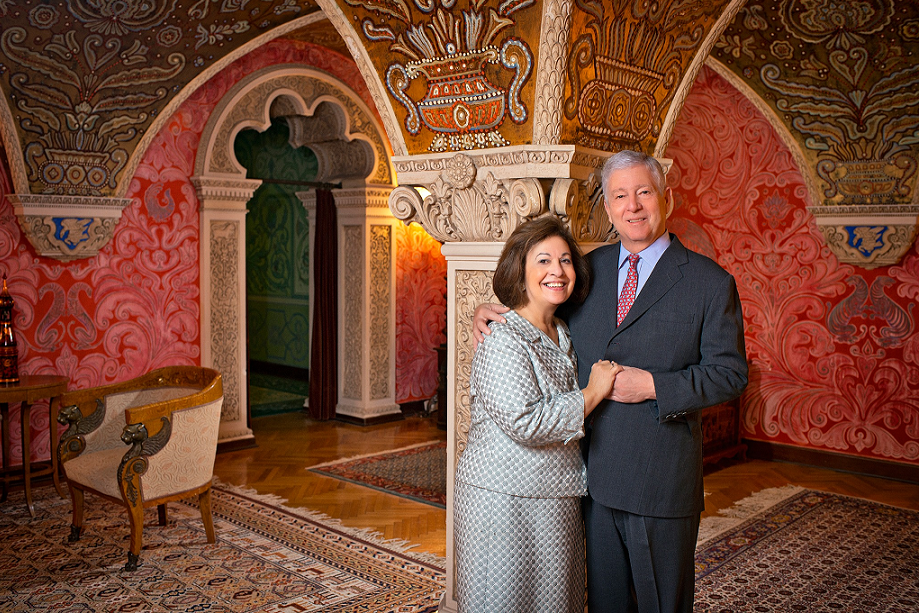 Alexander wordt geboren op 17 juli 1945 als zoon van Koning Peter 11 van Joegoslavië en Koningin Alexandra, Prinses van Griekenland in het Claridge’s Hotel. Kroonprins Alexander, de troonopvolger, werd geboren op Joegoslavisch grondgebied toen de Britse regering in opdracht van premier Sir Winston Churchill suite 212 verklaarde op het Joegoslavische grondgebied van Hotel Claridge. 

Zijne Heiligheid Patriarch Gavrilo van Servië doopte de pasgeboren Kroonprins in Westminster Abbey met peter George V1 en Prinses Elizabeth (Koningin Elizabeth 11).Na de oorlog, werd Koning Peter 11 illegaal verhinderd door het communistische regime, die de macht in Belgrado in beslag had genomen en hem verbood om terug te keren naar zijn land. Koning Peter heeft nooit geabdiceerd. Koning Peter en Koningin Alexandra leefden samen met hun zoon Alexander in ballingschap in veel landen (Verenigde Staten, Frankrijk, Italië en Engeland).Alexander werd opgeleid aan Trinity School (New York City, Verenigde Staten), Marie-José (Zwitserland), Le Rosey (Zwitserland), Culver Military Academy (Indiana, Verenigde Staten), Gordonstoun School (Schotland) en Millfield (Engeland). Hij ging vervolgens naar de British Royal Military Academy en kreeg in 1966 een officier in het Britse leger. Kroonprins Alexander diende in de 16e / 5e The Royal's Royal Lancers oplopend tot de rang van kapitein. Zijn plichtstochten omvatten West-Duitsland, Italië, het Midden-Oosten en Noord-Ierland. Nadat hij het leger in 1972 had verlaten, begon kroonprins Alexander II, die verschillende talen spreekt, een carrière in het internationale bedrijfsleven.Hoewel koning Peter 11 stierf in 1970, de kroonprins, toen de troonopvolger destijds besloot de titel van koning niet te gebruiken - waarvan hij dacht dat die in ballingschap weinig betekenis zou hebben gehad. Hij maakte toen heel duidelijk dat hij niet afzag van zijn titel of het dynastieke recht op de troon.Op 1 juli 1972 huwde Alexander met Prinses Maria de Gloria van Orleans-Bragança (13 december 1946). Op 19 februari 1985 wordt hun scheiding officieel uitgesproken.Kroonprins Alexander en Prinses Maria de Gloria van Orleans-Bragança 
hebben 3 kinderen:- Peter (5 februari 1980)- Philip (15 januari 1982)- Alexander (15 januari 1982)Op 24 oktober trad Prinses Maria de Gloria van Orleans-Bragança opnieuw in het huwelijk met Ignacio de Medina y Fernández de Córdoba, hertog van Segorbe. Met deze man kreeg Maria de volgende kinderen:Sol María de la Blanca de Medina y Orléans-Braganza 
(1986), Gravin van Ampurias
- Ana Luna de Medina y Orléans-Braganza (1988), Gravin van RiclaOp 21 september 1985 hertrouwde Kroonprins Alexander met Katherine Clairly Batis. Katherine wordt geboren op 13 november 1943 als dochter van Robert en Anna Batis. Kroonprinses Katherine werd opgeleid in Athene en Lausanne Zwitserland. Kroonprinses Katherine studeerde bedrijfseconomie aan de Universiteit van Denver, Colorado, en de Universiteit van Dallas, Texas. Kroonprinses Katherine was eerder getrouwd en heeft twee kinderen: David en Alison. Kroonprinses Katherine heeft veel gereisd en heeft in Australië, Afrika en de Verenigde Staten gewoond. In 2007 ontving Katherine een eredoctoraat in Doctor of Letters van de Universiteit van Sheffield 
in het Verenigd Koninkrijk.Hare Koninklijke Hoogheid Katherine was eerder getrouwd en heeft twee kinderen David en Alison. David heeft een zoon, Alexander en Alison heeft vier kinderen: Amanda, Stephanie, Nicolas en Michael en ze wonen in de Verenigde Staten. Prinses Katherine heeft veel gereisd en heeft in Australië, Afrika en de Verenigde Staten gewoond.Kroonprins Alexander was altijd een zeer vurige verdediger van democratie en mensenrechten. In 1989 nam hij een zeer actieve rol in het helpen van zijn volk om het imago van dictatuur en regime af te schudden. In de loop van het volgende decennium heeft Alexander talrijke bijeenkomsten gevoerd en constant contact gehouden met de democratische oppositie en democraten in het voormalige Joegoslavië. In november 1999 organiseerde Alexander een grote conferentie in Boedapest voor de vertegenwoordigers van de democratische oppositie in Servië. Een andere symposium volgde in Bosnië in januari 2000 en in april 2000 had Alexander de belangrijkste oppositieleiders in Athene bijeengeroepen op een grote conferentie. Na de conferentie van Athene ging Alexander en de leiders van de oppositie naar een symposium aan de Harvard Kennedy School of Government. Deze ontmoetingen hebben geleid tot de succesvolle verkiezingsoverwinning van de Servische democratische oppositie in september van dat jaar. Kroonprins Alexander heeft een onvermoeibare bijdrage geleverd in het proces van samenwerking en eenheid onder de democratische politieke partijen in zijn vaderland. In Servië is nu een democratie voor alle burgers ongeacht hun politieke overtuiging, religie of etnische afkomst. Het afgelopen decennium reisde Kroonprins Alexander uitgebreid, ontmoette talloze wereldleiders, politici, parlementariërs, wereldorganisaties en had vele interviews met de media.Prinses Katherine's liefdadigheidsactiviteiten zijn talrijk, vooral sinds het conflict in het voormalige Joegoslavië. Haar Koninklijke Hoogheid heeft veel noodzakelijke hulp verleend, vooral voor kinderen, ouderen en alle behoeftigen, ongeacht de religie of de etnische afkomst. Prinses Katherine is de beschermheer van diverse humanitaire organisaties, waaronder de Humanitaire Organisatie Lifeline, met vestigingen in Chicago, New York, Toronto, Londen en Athene.
Begin augustus 2001 werd de The Foundation of Her Royal Highnesses Crown Princess Katherine opgericht in Belgrado met als doel de humanitaire activiteiten voort te zetten en te verhogen.In 1991 reisde Kroonprins Alexander vergezeld door Hunne Koninklijke Hoogheden Kroonprinses Katherine, Erfprins Peter, Prins Philip en Prins Alexander naar Belgrado, waar ze met veel enthousiasme werden begroet.
Voor de revolutie van 5 oktober 2000 in Servië, bezocht Alexander Servië in 1992, 1995 en 2000. Alexander reed in 1999 naar Montenegro en Kosovo en Bosnië en Montenegro. Vanaf 17 juli 2001 woont het gezin weer terug in Servië in de stad Belgrado in het Koninklijk Paleis in de wijk Dedinje.
Kroonprinses Katherine geniet van muziek, lezen, en alle activiteiten die verband hebben met kinderen, koken, het theater en langlaufen.
Katherine spreekt Grieks, Engels, Frans en Servisch.Kroonprins Alexander 11 geniet van skiën, zeilen, waterskiën, duiken en tennis. Zijn andere interesses zijn onder andere muziek, theater, informatietechnologie, en actualiteiten.Op 15 mei 2015 ontving Kroonprins Alexander de hoogste Franse orde, Legion d'Honneur Commander Rank, door een decreet van de president van de Republiek Frankrijk.1945-2003: heette het land Joegoslavië.Vanaf 2003 heette het land: Servië en Montenegro.1991: Onafhankelijkheid Slovenië, Kroatië en Macedonië.1992: Bosnië en Herzegovina worden onafhankelijk.2006: Montenegro wordt onafhankelijk.2008: Kosovo roept op 17 februari de onafhankelijkheid uit van Servië.Vanaf 5 juni 2006 heet het land Servië.Prins Peter van Joegoslavië/Servië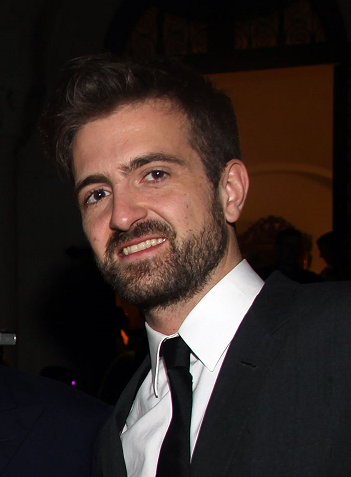 Peter wordt geboren op 5 februari 1980 als oudste zoon van Kroonprins Alexander van Joegoslavië/Servië en Prinses Maria de Gloria van Orleans-Bragança in Chicago, Illinois, Verenigde Staten. Peter is een Prins van Joegoslavië/Servië.Peter heeft nog twee jongere broers: Alexander en Philip (tweeling).Peter woonde in Chicago tot eind 1981. Daarna verhuisde hij met zijn ouders naar Virginia. In 1983 ging hij naar de kleuterschool in Tyson´s corner.In 1984 ging hij naar de basisschool. In 1988 ging hij naar één van de beste voorbereidende scholen van Londen. Prins Peter studeerde af aan de King's School Canterbury in Engeland, nadat hij drie A-niveaus behaalde in kunst, Spaans en Frans en tien GCSE's (algemeen certificaat voor voortgezet onderwijs).Prins Peter volgde in Londen een cursus kunststichting aan het Camberwell College of Arts (London Institute). Hij voltooide ook een reeks ontwerp- en illustratieprogramma's op het Europese continent, voornamelijk in Barcelona en Sevilla. Na een jaar bij Rhode Island School of Design (RISD) aan de oostkust van de Verenigde Staten te hebben doorgebracht, begon hij te werken op het gebied van grafisch ontwerp en art direction in Londen en New York, waar hij samenwerkte met veel internationale klanten en merken. Zijn passies omvatten samenwerking met andere creatieven buiten zijn directe vakgebied om nieuwe en opwindende visuele concepten en ideeën in verschillende media te bereiken.Vóór de revolutie van 5 oktober 2000 reisde hij naar Servië en Bosnië. Op 17 juli 2001 ging de Koninklijke familie weer wonen in het Koninklijk Paleis in Belgrado.Op 27 april 2022 deed Prins Peter afstand van zijn titel van Erfprins - voor zichzelf en zijn nakomelingen - ten gunste van zijn jongere broer Philip. De ceremonie vond plaats in Sevilla in Casa de Pilatos in aanwezigheid van zijn moeder prinses Maria da Gloria, zijn stiefvader hertog Ignacio, zijn broer Philip, zijn schoonzus Prinses Danica, zijn halfzus gravin Sol, Ljubodrag Grujić, lid van de Kroonraad, de Kanselier van de Orden en de Heraut van het Huis van Karađorđević, en Nikola Stanković, Stafchef van de Kroonprins. Zijn vader, Kroonprins Alexander, woonde het evenement niet bij. Zijn vader was ontevreden over de troonsafstand van Peter.Met betrekking tot de meest actuele gebeurtenissen in de opvolgingslijn van de koninklijke familie van Servië en de terugtrekking van Prins Peter uit de functie van erfprins, heeft Kroonprins Alexander, als hoofd van de koninklijke familie, de volgende verklaring afgegeven:“Met betrekking tot de terugtrekking van mijn oudste zoon prins Peter uit de lijn van opvolging, wens ik hem het allerbeste voor de toekomst, een goede gezondheid en geluk. Ik waardeer zijn eerlijkheid over de moeilijke beslissing die hij heeft genomen.Dit probleem werd me snel gebracht, terwijl ik in het buitenland ben, vanwege eerdere verplichtingen. Helaas is zo'n cruciale en belangrijke procedure niet goed gevolgd, in overeenstemming met de traditie en regels van het Koninklijk Huis, en het Family Rulebook, dat is geschreven in de tijd van het Koninkrijk, en dat alle leden van het Koninklijk Huis moeten volgen. Deze gebeurtenis en procedure vond niet plaats in het Koninklijk Paleis, in Servië, met mijn aanwezigheid en gezag als het hoofd van de koninklijke familie, met de zegen van onze Heilige Kerk en met deelname van de Kroonraad aan het proces, maar in een vreemd land , zonder een goede reden om zo'n belangrijke zaak buiten ons vaderland te doen.De koninklijke familie van Servië zal de mensen blijven dienen met toewijding, eerlijkheid en loyaliteit, wat de plicht en plicht voor ons is”, aldus kroonprins Alexander.Peter heeft een onwettige dochter genaamd Dolores Luna Noor Karageorgevitch, geboren in 2017 uit de relatie met Lauren Estelle Jones.Erfprins Philip en Erfprinses Danica van Joegoslavië/Servië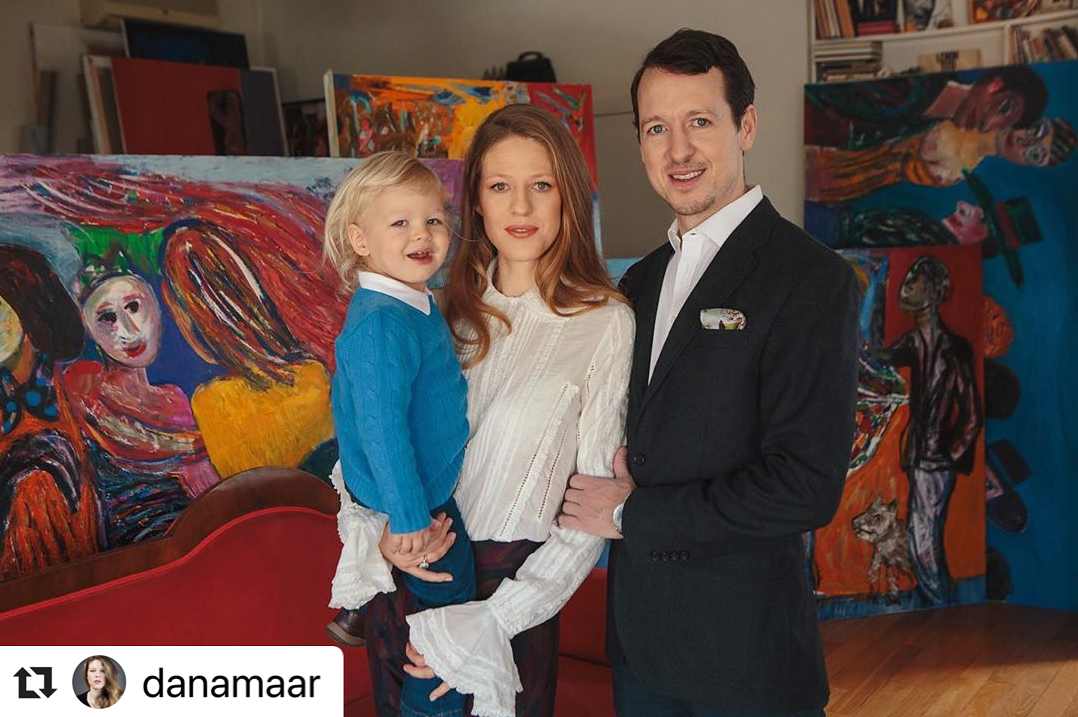 Philip wordt geboren op 15 januari 1982 als zoon van Kroonprins Alexander van Joegoslavië/Servië  en Prinses Maria de Gloria van Orleans-Bragançain Fairfax, Virginia, de Verenigde Staten. Hij is de eerste in de lijn voor troonopvolging.Prins Philip woonde in Virginia tot 1984. Samen met zijn tweeling broer, ging hij naar de kleuterschool in Sevilla, Spanje en vervolgens in Londen. In 1990 op de leeftijd van acht, ging hij naar één van de beste voorbereidende scholen van Londen. In 2000 is Prince Philip afgestudeerd aan The King's School Canterbury in Engeland, die drie A-levels en tien GCSE's heeft behaald.Prins Philip is afgestudeerd aan de University College London (UCL) met een Bachelor of Arts Honours in Geesteswetenschappen. Hierna werkte hij voor Landsbanki in de stad Londen. Prins Philip studeerde aan de École Hôtelière de Lausanne (EHL) Zwitserland en werkte in het Ritz Hotel in Londen.
Prins Philip werkte voor IKOS, een wereldwijd systematisch hedge fund, op Cyprus. Hij werkt nu met een gerenommeerde wereldwijde vermogensbeheerder in Londen. Prins Philip spreekt Engels, Spaans en Frans en gaat verder met zijn Servische studies.Prins Philip houdt van surfen, snowboarden, hardlopen en voetballen. Hij heeft in 2010 de Athene Marathon, in 2011 de Belgrade Half-Marathon en in   2014 de London Marathon uitgelopen. Prins Philip is ook geïnteresseerd in beeldende kunst, financiële markten, muziek en meteorologie. Vóór de revolutie van 5 oktober 2000 reisde hij naar Servië en Bosnië. Op 17 juli 2001 ging de Koninklijke familie weer wonen in het Koninklijk Paleis in Belgrado.Op 24 juli 2017 is de verloving bekend gemaakt van Prins Philip met 
Danica Marinkovic. Het burgerlijk huwelijk vond plaats op 20 augustus 2017. Het kerkelijk huwelijk vond plaats op 7 oktober 2017. Danica Marinkovic is geboren op 17 augustus 1986 als dochter van Milan Marinkovic – Cile (beroemde Servische schilder) en Beba Marinkovic. Het grootste deel van haar studie volgde zij in Parijs, waar zij afstudeerde in Grafisch Ontwerp aan de Academie voor Toegepaste Kunsten en Slavische Studies aan de Parijse-Sorbonne Universiteit. In Londen heeft Danica haar MA in Grafisch Ontwerp Communicatie afgerond aan de Chelsea College of Art and Design - Universiteit van de Kunsten van Londen. Bekend onder de artistieke naam Dana MAAR, (http://danamaar.com/) naast het basisberoep van grafisch ontwerp, drukt Princess Danica zich creatief uit als collagist. Haar al herkenbare stijl komt tot uiting in de collages die ze maakt en vertoont actief via solo- en groepstentoonstellingen en kunstbeurzen, waardoor ze onderdeel wordt van het culturele milieu van zowel Belgrado als Parijs.Onder de vele solotentoonstellingen in Belgrado had Hare Koninklijke Hoogheid solotentoonstellingen in Parijse galerijen: Galerie Origines and Galleries Artessepia tijdens het evenement Carré Rive Gauche, Saint-Germain des Près, in 2007 en 2008. Haar collages werden ook tentoongesteld in de Biennale van Hedendaags Kunst in Parijs in 2008, 2010 en 2014. De Prinses is sinds 2010 lid van de Vereniging van Schone en Toegepaste kunstenaars van Servië (ULUPUDS) in de ontwerpsectie.Uit veel van haar eigen projecten binnen het basisberoep van Hare Koninklijke Hoogheid grafisch ontwerp en visuele communicatie, kreeg haar project: "Portraits of Architects- Retrospective tentoonstelling of the members of the architecture section of ULUPUDS 1953-2010", de BINA (Belgrade International Week) of Architecture) voor het Architectural event van 2010, evenals de Award van de Salon of May van de Association of Fine and Applied Artists of Serbia (ULUPUDS) in 2011.Prinses Danica spreekt Servisch, Frans, Engels en Spaans.Prins Philip en Prinses Danica hebben 1 zoon:Stefan (25 februari 2018).
Hij en zijn gezin woonden in Londen, maar sinds juli 2020 zijn ze verhuisd en wonen ze momenteel in Belgrado, Servië.Op 27 april 2022 deed zijn oudere broer prins Peter afstand van de titel van erfelijke prins - voor zichzelf en zijn nakomelingen. Philip werd Erfprins van Servië en Joegoslavië, erfgenaam van zijn vader Alexander. De ceremonie vond plaats in Casa de Pilatos in Sevilla, Spanje, in aanwezigheid van zijn moeder prinses Maria da Gloria, zijn stiefvader hertog Ignacio, zijn vrouw Danica, zijn halfzus gravin Sol, Ljubodrag Grujić, een lid van de Kroonraad, Kanselier van de Orden en de Heraut van het Huis van Karađorđević en Nikola Stanković, stafchef van de kroonprins. Zijn vader, kroonprins Alexander, woonde het evenement niet bij. De kroonprins was ontevreden over de troonsafstand van Peter. Een kleinzoon van koning Alexander I van Joegoslavië, prins Michael, steunde de daad van abdicatie.Op 5 mei 2022 woonden Philip en zijn vrouw de mis bij in de kathedraal van Saint-Louis des Invalides in Parijs ter ere van Napoleon I en soldaten van de Grande Armée die voor Frankrijk stierven, op uitnodiging van zijn neef Jean-Christophe, prins Napoléon, een afstammeling van Napoleon en zijn vrouw prinses Olympia. Daarna zijn ze naar het Mileševa-klooster in het zuidwesten van Servië en Pljevlja, Montenegro gereisd, waar ze de heilige liturgie in Mileševa bijwoonden onder leiding van patriarch Porfirije en metropoliet Joanikije II van Montenegro en de kust.In de eerste week van juni 2022 reisden Philip en zijn familie naar Kosovo, waar ze Gazimestan, het Gračanica-klooster, Prizren (Kerk van de Heilige Verlosser en het klooster van de Heilige Aartsengelen), Priština (Sint-Nicolaaskerk) en het Visoki Dečani-klooster bezochten. Tijdens zijn bezoeken opende hij Vidovdanske svecanosti (Het hoogfeest van Vidovdan) in Gračanica en Spasovdanski dani in Prizren. Bovendien gaf prins Philip een kopie van het abdicatieformulier van Prins Peter aan de bibliotheek van het Visoki Dečani-klooster.

Verklaring van Erfprins Philip:Op uitnodiging van mijn oudere broer prins Peter waren we eind april aanwezig en waren getuige van zijn troonsafstand in Sevilla, Spanje. Lange tijd heeft mijn broer prins Peter over die daad nagedacht - troonsafstand betekent afstand doen van het recht op rentmeesterschap in de dynastie, dat wil zeggen aan de familie Karadjordjevic. De troonsafstand is automatisch, wat betekent dat prins Petar bij zijn geboorte zijn soevereine recht opgeeft om Karadjordjevic te leiden, en dat recht gaat automatisch over op de volgende in de lijn van erfenis en zijn nakomelingen. In ons gezin, als de tweede zoon en volgend op het eerstgeboorterecht, is de volgende in de rij voor vererving mijn kindertijd. Met respect voor de beslissing van mijn oudere broer, neem ik de plicht en verantwoordelijkheid over die door de titel van kroonprins wordt geïmpliceerd, ik aanvaard alle plichten en verplichtingen die op die manier op mij zijn gekomen en ik ben me bewust van het grootste deel dat mij is aangedaan . Ik wens mijn broer het grootste geluk in het leven en ik zal zijn verlangen naar persoonlijk en privéleven respecteren en verdedigen. Hij blijft voor altijd een prins en zal altijd welkom zijn. Zijn slachtoffer is het nieuwe testament van Karadjordjevic na moeilijke tijden voor het Huis.Tot op dit moment heb ik mezelf niet aangekondigd, omdat ik na de daad van troonsafstand van mijn broer prins Peter dagen in stilte en bezinning wilde doorbrengen en begrip wilde bereiken in de familie en onder de gelovigen. Ik dank mijn broers en familieleden, takken van Prins Tomislav en Prins Andrej voor het aangegeven vertrouwen en de steun. Binnen de nieuwe taken van de kroonprins zal ik de eenheid van de broeders bewaren. Ik zal Karadjordjevic verzamelen en vechten om de dynastie te bevrijden van mentale ketenen. Aan mijn vader, kroonprins Alexander, betuig ik als hoofd van het Koninklijk Huis de liefde en het respect van mijn zoon, evenals de belofte dat ik zal blijven werken aan het verbeteren van de reputatie van de dynastie. Ik dank mijn geweldige moeder, prinses Maria da Gloria, voor de opoffering en liefde die ze ons, haar zonen, geeft. Met mijn gezin, mijn vrouw prinses Danica en mijn zoon prins Stefan, zal ik in Belgrado blijven wonen, zoals we tot nu toe hebben gewoond, exclusief van mijn werk. Ik verbind mij ertoe om te leven en te vechten voor het geluk en de vooruitgang van Servië en al degenen die de Karadjordjevic-dynastie respecteren. Kroonprins Filip Karadjordjevic Gegeven in Belgrado, 11 mei 2022.Prins Stefan van Joegoslavië/Servië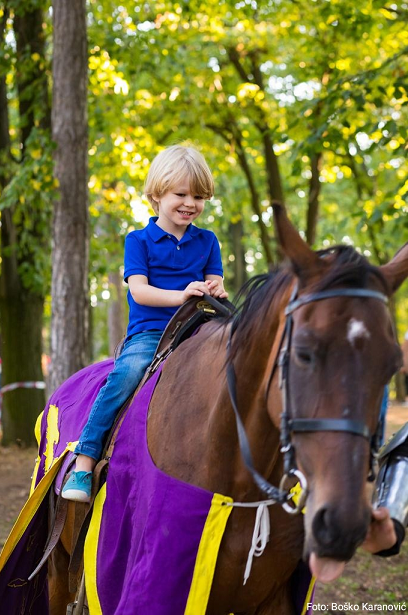 Prins Stefan wordt geboren op 25 februari 2018 als zoon van Prins Philip en Prinses Danica van Joegoslavië/Servië. Hij is tweede in lijn voor de troonsopvolging.Zijne Heiligheid Patriarch Irinej van Servië doopte de jonge Prins Stefan in de Koninklijke Kapel van St. Andrew, the First-Called in the Royal Compound in Dedinje, Belgrade, Servië op 15 december 2018.De peetouders van Prins Stefan zijn Prins Alexander 
(tweelingbroer van Prins Philip), mevrouw Petra Lazarevic en 
de heer Dusan Antunovic. Prins Alexander van Joegoslavië/Servië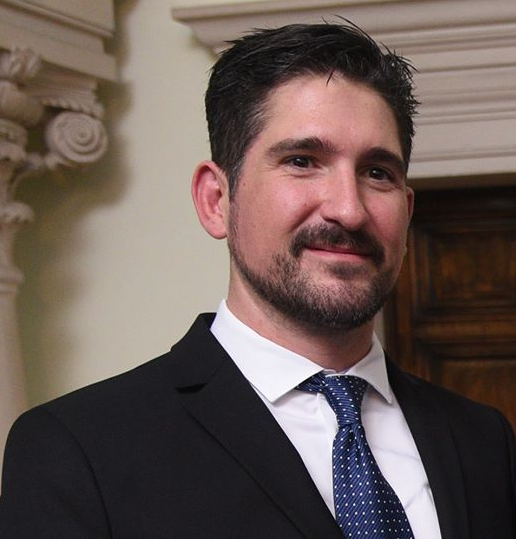 Alexander wordt geboren op 15 januari 1982 zoon van Kroonprins Alexander van Joegoslavië/Servië en Prinses Maria de Gloria van Orleans-Bragançain Fairfax, Virginia, de Verenigde Staten. Hij is derde in de lijn voor troonopvolging, na zijn broer Philip en zijn neeefje Prins Stefan.Samen met zijn tweeling broer, ging hij naar de kleuterschool in Sevilla, Spanje en vervolgens in Londen. In 1990 op de leeftijd van acht, ging hij naar één van de beste voorbereidende scholen van Londen.In juni 2000 studeerde Prins Alexander af aan King's School Canterbury in Engeland, nadat hij drie A-niveaus behaalde in het Spaans, Frans, de regering en de politiek, en tien GCSE's (algemeen certificaat voor voortgezet onderwijs). Hij ging naar de Universiteit van San Francisco (USF) en studeerde af met een graad in Communicatiewetenschappen met de nadruk op public relations en journalistiek. Prins Alexander zat op een graduate school aan een Amerikaanse universiteit met een Master of Fine Arts Degree (MFA) in Advertising (Art Direction). Momenteel werkt hij in het elektronische publicatiegebied voor internet in Californië.Prins Alexander houdt van kunst, fotografie, muziek, Franse Cinema, Lopende zaken, Surfen, Snowboarden, Duiken, Musea, keuken, literatuur, tennis, basketbal en voetbal. Prins Alexander spreekt Engels, Spaans en Frans en hiernaast verdiept hij zich in de Servische taal. Alexander heeft gereisd door Europa, de Verenigde Staten, en heeft bezocht het Midden-Oosten, Zuidoost-Azië, Midden-en Zuid-Amerika. Sinds 17 juli 2001 bewoont de Koninklijke familie weer hun Paleis in Belgrado in het land Servië.